PCC Application			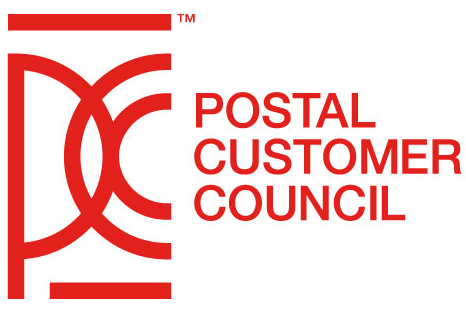 PCCs must complete this application form and send it to the National PCC Team via email to PCC@usps.gov.  Check the appropriate box and complete those sections pertaining to the action.  A completed copy of this form also must be sent to the local Postal Service District Manager. □ New PCC	    □ PCC Name Change   	  □ Postal/Industry Co-Chair Change □ Administrator Change    □ Inactive PCC 	  □ Merge 	□ Dissolved PCC_________________________________________________________________________________CHARTERName of PCC:Inception Date: Name of District Manager:__________________________________________________________________________KEY CONTACTSPCC Postal Co-Chair:Address:Phone #:Email Address:PCC Industry Co-Chair:Title:Company Name:Address:Phone #:Email Address:PCC Postal Administrator:Title:Address:Phone #:Email Address:__________________________________________________________________________GENERAL MEMBERSHIPInitial Number of Executive Board Members:Initial Number of General Members:__________________________________________________________________________FORM COMPLETED BY:Name: Title:Phone #:Email Address: __________________________________________________________________________SEND COMPLETED FORM TO:Send electronic copy to:  Assigned USPS HQ PCC LiaisonPCC@usps.govDistrict Manager 